Smlouva o spolupráciDivadlo Josefa Kajetána Tyla, příspěvková organizace,sídlem Palackého náměstí 2971/30, 301 00 Plzeň zastoupené ředitelem MgA. Martinem Otavou, Ph.D. Bankovní spojení: ČSOB Plzeň: č. ú: 	IČO: 00078051 DIČ: CZ00078051 (dále jen „DJKT“)aBosch Rexroth, spol. s r.o.sídlem: Těžební 1238/2 62700 Brno zastoupená: Ing. Dětřich Robenek Bankovní spojení: 	IČO: 00547425 DIČ: CZ00547425 (dále jen „Společnost“)(DJKT a Společnost společně dále jen „Smluvní strany“)uzavírají podle ust. § 1746 odst. 2 zákona č. 89/2012 Sb., občanského zákoníku, v platném znění (dále jen „občanský zákoník“), tuto smlouvu o spolupráci (dále jen „smlouva“).vČlánek I.Úvodní ustanoveníSmluvní strany prohlašují, že podle platných právních předpisů jsou zcela oprávněny tuto smlouvu uzavřít a plnit závazky z ní vyplývající a uskutečnit všechna právní jednání a činnosti nezbytné za účelem splnění předmětu této smlouvy.Smluvní strany konstatují, že předmětem této smlouvy je závazek DJKT poskytnout služby blíže specifikované v čl. II, odstavci 2.01 této smlouvy za podmínek sjednaných v této smlouvě. Dále je předmětem této smlouvy závazek Společnosti poskytnout DJKT služby blíže specifikované v čl. II, odstavci 2.02 této smlouvy.Článek II.Smlouva o poskytnutí služebDJKT se tímto zavazuje poskytnout Společnosti následující služby:Promítnutí spotu Bosch Rexroth, spol. s r.o. na LED obrazovce před začátkem akce Noc s operou 1.7. 2016Promítnutí spotu Bosch Rexroth, spol. s r.o. na LED obrazovce v přestávce akce Noc s operou 1. 7. 2016Uvedení loga na webu akce Noc s operou, tedy www.nocsoperou.cz/partneriUvedení loga na programu akce (náklad minimálně 5000 ks)Poskytnout Společnosti 5 ks vstupenek na Noc s operou 1. 7. 2016Zajistit Společnosti raut před představení v dohodnutém limitu do 40 000 Kč včetně DPH v zákonné výši (tolerance do 15 %), který následně přefakturuje Společnosti. Nabídka rautu je součástí smlouvy jako příloha č. 1.Společnost se zavazuje za služby specifikované v článku II, odstavci 2.01 zaplatit úplatu ve výši 50 000 Kč včetně DPH v zákonné výši. Společnost se dále zavazuje odebrat od DJKT 80 vstupenek na akci se slevou 20 procent v hodnotě á 450 Kč/ks, celkem tedy v hodnotě 28 800 Kč, a zaplatit úplatu na účet DJKT.Smluvní strany pro vyloučení všech pochybností konstatují, že služby poskytované ze strany DJKT podléhají různým sazbám DPH. Výše uvedená úplata je tak tvořena z částky za vstupenky na akci ve výši 28 800 Kč + 0% DPH a částky 2250 Kč + 0% DPH 39 462,81 Kč + 21% DPH ve výši 8 287,19 Kč pro zbytek plnění.Společnost se zavazuje uhradit úplaty specifikované v předchozím odstavci na základě daňových dokladů vystavených DJKT do 10 dnů po obdržení.Článek III.Zánik smlouvyTato smlouva zaniká:splněním povinnosti smluvních stran podle této smlouvy; písemnou dohodou smluvních stran;písemným odstoupením kterékoliv ze smluvních stran, poruší-li druhá smluvní strana podstatným způsobem své povinnosti vyplývající z této smlouvy.Článek IV.Závěrečná ustanoveníSmluvní strany považují obsah této smlouvy za důvěrný a zavazují se zachovávat o obsahu této smlouvy vůči třetím osobám mlčenlivost. Tento závazek trvá i po ukončení této smlouvy. V případě porušení tohoto závazku jednou ze smluvních stran bude mít druhá smluvní strana právo na náhradu škody tím vzniklé.Tato smlouva může být upravena pouze dohodou smluvních stran ve formě písemných v řadě číslovaných dodatků.Tato smlouva je vyhotovena ve dvou stejnopisech, z nichž každá ze smluvních stran obdrží po jednom.Smluvní strany po přečtení této smlouvy prohlašují, že souhlasí s jejím obsahem bez výhrad, že tato smlouva byla sepsána na základě pravdivých údajů, pravé a svobodné vůle stran a nebyla ujednána v tísni, ani za jinak jednostranně nevýhodných podmínek a zároveň prohlašují, že jim nejsou známy žádné skutečnosti, které by bránily řádnému uzavření této smlouvy a jejímu plnění.Tato smlouva nabývá platnosti a účinnosti dnem uzavření.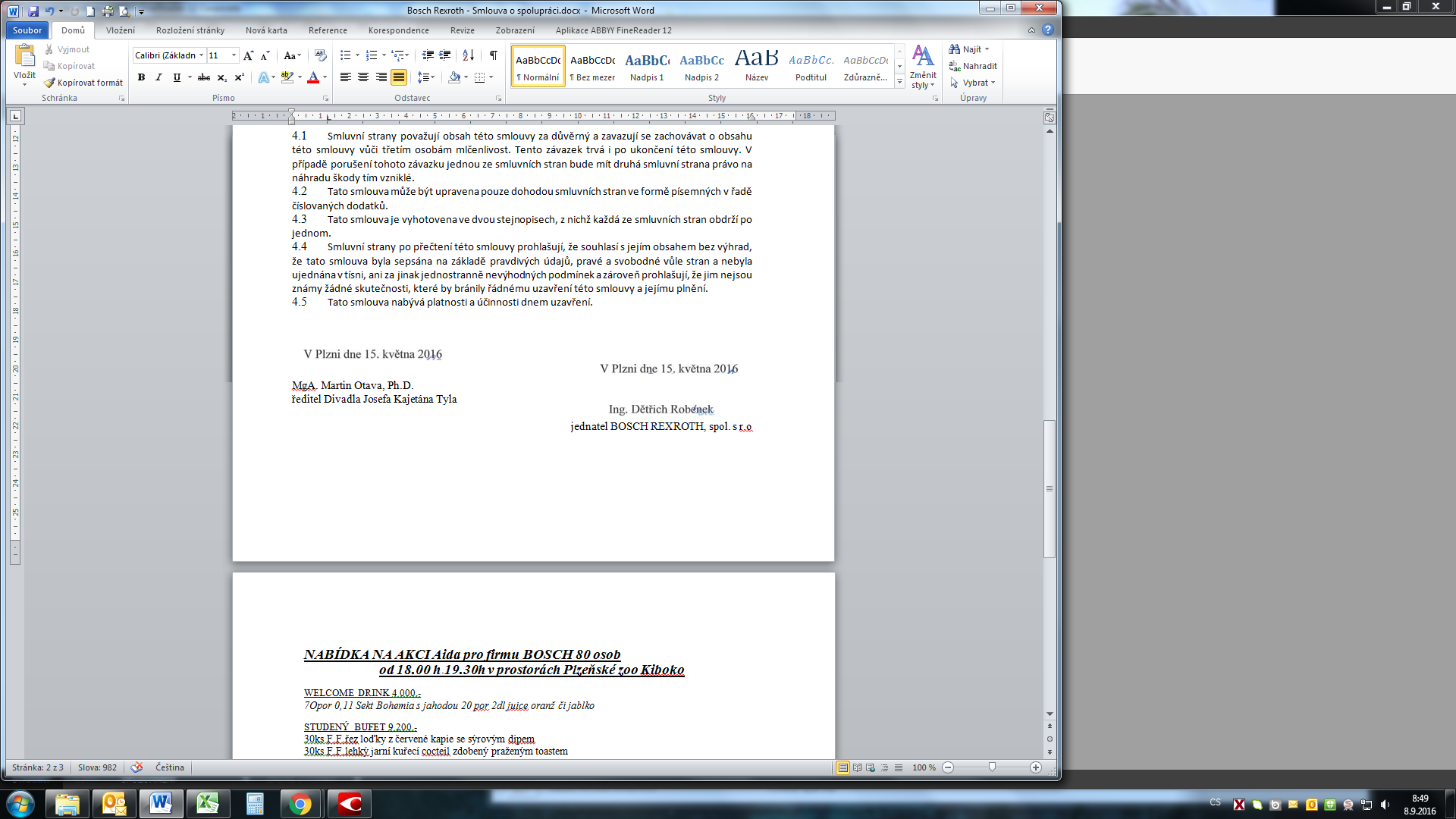 NABÍDKA NA AKCI Aida pro firmu BOSCH 80 osobod 18.00 h - 19.30h v prostorách Plzeňské zoo KibokoWELCOME DRINK 4 000.-7Opor 0,11 Sekt Bohemia s jahodou 20 por 2dl juice oranž či jablkoSTUDENÝ BUFET 9 200.-30ks F.F.řez loďky z červené kapie se sýrovým dipem30ks F.F.lehký jarní kuřecí cocteil zdobený praženým toastem30ks F.F.sláma z třitového melounu zdobený pršutem s hoblinkou parmazánu30ks F.F.řezy z koktejlových rajčátek,doplněné o šunkovou pěnu s praženou bagetkou120ks mix českých obložených kanapek3kg variace trvanlivých českých, maďarských klobásek a salámů s variací zauzených mas a šunek2,5kg české a moravské sýry ve variaci zdobené suchými plodylkg řezy domácí paštiky brusinkovým chatnie2kg mozarella s rajčaty a čerstvou bazalkou zalité olivovým olejem6kg čerstvé zeleniny doplněné o balkánský sýr a olivy a restované řezy kuřecích prsouTEPLÝ BUFET 5 500.-lOkg teplá šunka na kosti krájená před hosty s variací hořčic a křenů s chodským zelím 5Opor 30g Smažené kuřecí řízečky ve 2 druzích 5Opor 30g Smažené vepřové medailonky ve 2 druzíchGRILE 5 500.-20ks Grilovaná banketní Dolinova zauzená klobása20ks Grilovaný hermelín pepa plněnýna grilu20ks Vepřové medailonky marinované v hořčično pivní marinádě20ks Kuřecí steak nakládaný v rozmarýnu50por Bramborový salát Speciál a 150g50por Šťouchané brambory s pórkem a slaninouSLADKÉ 3 301).-120ks české mini dezerty ve variaci 1201cs variace domácích svatebních koláčků 3kg ovocný salát se strouhaným kokosempoplatek ZOO PLZEŇ 2 500,-SLUŽBA PO PROVOZUvše doplněno o banketní pečivo, veky, toustový chléb a chléb včetně ostatních ingrediencí a doplňků.NÁPOJE -účtovány dle skutečné spotřebyKávy dle přání-espresso,capucino,latté či čaj 25,-45,-leč 0,151 bílé či červené víno 40,-kč porce-Habánské sklepy0,31nealko dle nabídky /cola,juice,voda perlivá či neperlivá/0,31 voda 12,- ostatní 25,-kč 0,31pivo Prazdroj 30,-kč Birell 0,51 plech 35,-kalkulace včetně poplatku pro Zoo Plzeň čítá 30 200,-+21%dph 6 342,- celkem vč dph 36 542,-kč ZA POKRMY NÁPOJE BUDOU DOÚČTOVÁNY DLE ZKUTEČNÉ SPOTŘEBY.Vše možno upravit a přizpůsobit přání klienta.S pozdravem Staročeský catering s.r.o. TEL-	 p.Noha